桃園市自主學習3.0實驗室探究性課程報名簡章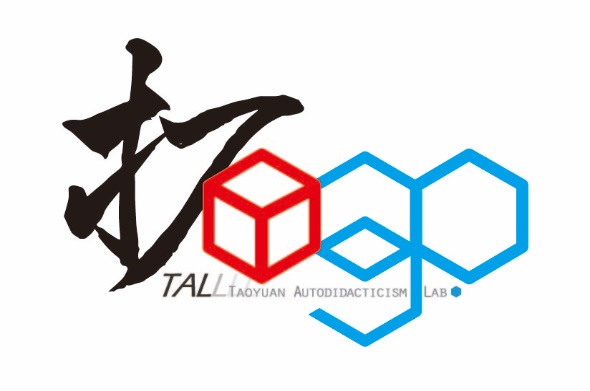 ─拓展自我視野  跳脫學習框架─承辦單位：桃園市立桃園國民中學地    址：330桃園市桃園區莒光街2號連絡電話：(03)335-8282轉260 專案助理王小姐傳真電話：(03)332-6107網    址：http://www.tyjh.tyc.edu.tw/「桃園市自主學習3.0實驗室」106學年度重要日程表「桃園市自主學習3.0實驗室」106學年度報名簡章依據桃園市政府教育局105年12月14日桃教中字第1050100837號函辦理。目的建構一個多元專業與自主學習的場域，提供學生多元的學習選擇。發展系列課程，讓學生能系統化、個別化並善用科技有效學習，將潛能發展為才能。提供參與非學校型態實驗教育者教學資源，促進實驗教育、教學研究及師資交流，提升實驗教育品質。建立實驗教育的「計畫執行歷程檔案」，提供各校推展多元實驗教育之參考。辦理單位主辦單位：桃園市政府教育局。承辦單位：桃園市立桃園國民中學。申請資格：本市公私立國小高年級、國中學生，皆可報名申請。招生人數：各項探究性課程以招收20-30人為原則。申請流程一、填寫報名表單填妥「報名表」(附件一)、「選修探究性課程申請表」(附件二)。報名日期：106年6月19日(星期一)至6月30日(星期五) 報名時間：週一至週五 9：00~16：00報名地點：親送桃園國中教務處或傳真報名(03)332-6107。二、甄選面談攜帶含有照片之有效證件(身分證、學生證)，依規定時間報到。面談日期：106年7月13日(星期四)面談時間：13:30~15:00面談地點：桃園國中結果公告：106年7月18日(星期二)於網站上公告通過甄選名單。各項選修課程錄取名單公告：106年7月27(星期四)於網站上公告各科正式上課名單，並以Email通知上課相關事宜(未收到Email者，請來電確認)。注意事項相關表件應以正楷詳細填寫，字跡端正，以免因辨識困難而影響權益。請留意各項申請時程，逾期視同放棄權益。附則本簡章公告於桃園市政府教育局網站及桃園國中網站，請自行上網下載。本簡章如有未盡事宜，依相關規定辦理。本簡章經桃園市政府教育局核定後實施，修正時亦同。【附件一】「桃園市自主學習3.0實驗室」報名表編號：___________________(請勿填寫)【附件二】選修探究性課程申請表編號：___________________(請勿填寫)項次流程說明執行日程1課程公告公布探究性課程表。公布報名簡章。6月19日1課程公告發放海報及宣傳DM至本市國中以下學校。6月19日至6月30日2報名及申請報名方式：於官網上下載「報名表」與「選修探究性課程申請表」，填妥後可親送或傳真報名。6月19日至6月30日3招生及課程說明會課程方案與相關服務之介紹。6月24日4甄選檢附含有照片之證件(身分證、學生證)，依規定時間辦理報到，接受甄選委員會面談。7月13日5甄選結果公告於官網上公告通過甄選名單。7月18日6各項選修課程錄取名單公告於官網上公告各項探究性課程正式上課名單。7月27日歡迎蒞臨6月24日(星期六)招生及課程說明會時間：13：30~15：00，地點：桃園國中姓  名出  生年月日民國_______年_______月_______日民國_______年_______月_______日民國_______年_______月_______日身分證字號戶籍地縣            鄉鎮市            市區縣            鄉鎮市            市區縣            鄉鎮市            市區學  校(學籍)年級性別□男  □女通  訊地  址□□□□□□□□□□□□□□□□□□□□□□□□□□□□□□□□□□□□□□□□□□電  子信  箱聯  絡電  話(手機)(手機)(手機)(手機)(手機)(手機)(手機)(手機)(手機)(手機)(日)(日)(夜)(夜)家長或監護人簽章關  係申請日期  年  月  日申請動機自主學習經歷簡述自主學習成果或心得姓  名姓  名身分證字  號學  校(學籍)學  校(學籍)年級性別性別性別性別 □男  □女 □男  □女 □男  □女 □男  □女 □男  □女電  子信  箱電  子信  箱聯  絡電  話聯  絡電  話(手機)(手機)(日)(日)(日)(日)(夜)(夜)(夜)(夜)(夜)(夜)(夜)(夜)(夜)家長或監護人簽章家長或監護人簽章關  係申請日期申請日期申請日期申請日期  年  月  日  年  月  日  年  月  日  年  月  日  年  月  日106學年度第一梯次預定課表106學年度第一梯次預定課表106學年度第一梯次預定課表106學年度第一梯次預定課表106學年度第一梯次預定課表106學年度第一梯次預定課表106學年度第一梯次預定課表106學年度第一梯次預定課表106學年度第一梯次預定課表106學年度第一梯次預定課表106學年度第一梯次預定課表106學年度第一梯次預定課表106學年度第一梯次預定課表106學年度第一梯次預定課表106學年度第一梯次預定課表106學年度第一梯次預定課表106學年度第一梯次預定課表勾選課程名稱課程名稱上課時間上課時間上課時間上課時間上課時間上課時間上課時間自備器材/教材費自備器材/教材費自備器材/教材費自備器材/教材費自備器材/教材費自備器材/教材費自備器材/教材費無人機實務應用無人機實務應用週一13：00-16：00週一13：00-16：00週一13：00-16：00週一13：00-16：00週一13：00-16：00週一13：00-16：00週一13：00-16：00科學探究與實作科學探究與實作週二09：00-12：00週二09：00-12：00週二09：00-12：00週二09：00-12：00週二09：00-12：00週二09：00-12：00週二09：00-12：00智慧型手機實驗材料組$1,200智慧型手機實驗材料組$1,200智慧型手機實驗材料組$1,200智慧型手機實驗材料組$1,200智慧型手機實驗材料組$1,200智慧型手機實驗材料組$1,200智慧型手機實驗材料組$1,200電子電路工程師達人培育電子電路工程師達人培育週二13：00-16：00週二13：00-16：00週二13：00-16：00週二13：00-16：00週二13：00-16：00週二13：00-16：00週二13：00-16：00微電影製作與剪輯微電影製作與剪輯週三09：00-12：00週三09：00-12：00週三09：00-12：00週三09：00-12：00週三09：00-12：00週三09：00-12：00週三09：00-12：00智慧型手機智慧型手機智慧型手機智慧型手機智慧型手機智慧型手機智慧型手機科學機器人科學機器人週三13：00-16：00週三13：00-16：00週三13：00-16：00週三13：00-16：00週三13：00-16：00週三13：00-16：00週三13：00-16：00材料包$1,350材料包$1,350材料包$1,350材料包$1,350材料包$1,350材料包$1,350材料包$1,3503D列印創客達人3D列印創客達人週四09：00-12：00週四09：00-12：00週四09：00-12：00週四09：00-12：00週四09：00-12：00週四09：00-12：00週四09：00-12：00電商小老闆電商小老闆週四13：00-16：00週四13：00-16：00週四13：00-16：00週四13：00-16：00週四13：00-16：00週四13：00-16：00週四13：00-16：00實驗遊戲做中學-經濟原理實驗遊戲做中學-經濟原理週五09：00-12：00週五09：00-12：00週五09：00-12：00週五09：00-12：00週五09：00-12：00週五09：00-12：00週五09：00-12：00